Dominoes!This week we have been reflecting on Matthews Gospel (Matthew 9:35-10:8) where Jesus is teaching his disciples how to begin sharing the love of God with others. Sometimes we can feel like our small acts will not make much of a difference and so we opt not to take part. Today, if possible I would like you to create a domino rally. . . .perhaps you already have dominoes at home you could use or maybe you could get creative with books (of a similar size) or DVDs. Please remember to check with your grown ups first!.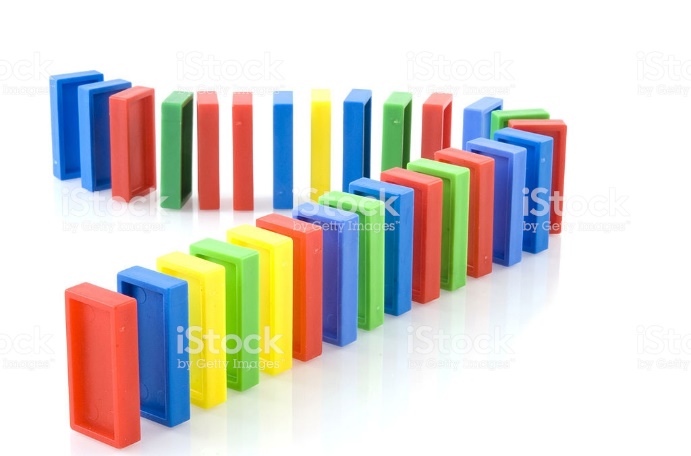 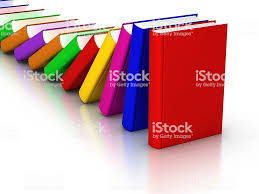 Reflect upon how your small flick of that first domino causes a wave of movement and change across many more. . . .this is the same as when we share God’s love in our community 